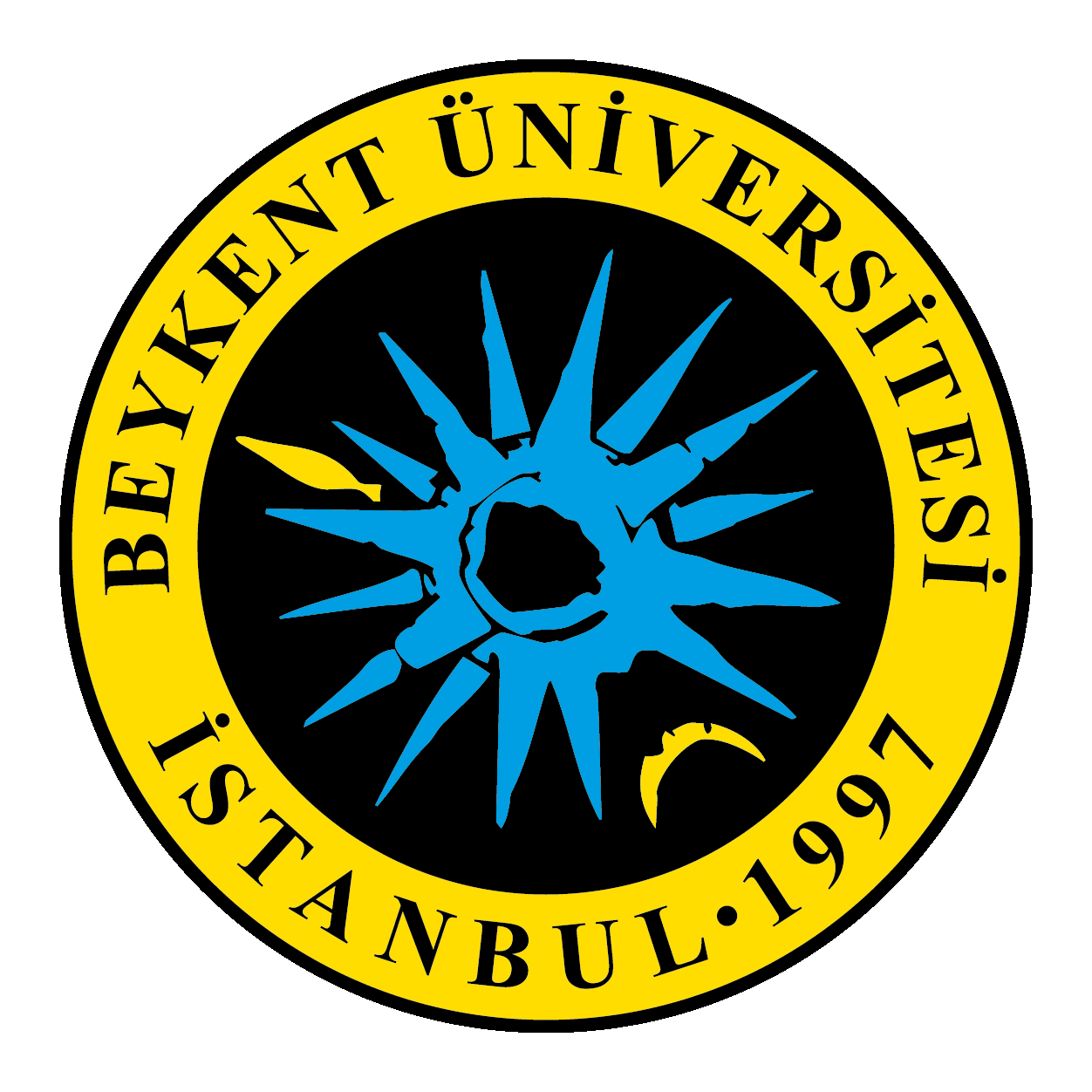 BİRİM FİYAT TEKLİF CETVELİİhale kayıt numarası: 2021/0004Adı ve SOYADI/Ticaret UnvanıKaşe ve İmza8*Tabloya gerektiği kadar satır eklenecektir. *Bu standart form ihale dokümanına eklenmeden önce ihale kayıt numarası idare tarafından doldurulacaktır.*Kısmi teklif verilemez.Adı ve SOYADI/Ticaret UnvanıKaşe ve İmza81 Bu sütun idarece hazırlanacaktır. 2  Bu sütun isteklilerce doldurulacaktır. 3Teklif vermeye yetkili kişi tarafından her sayfası ad ve soyadı/ticaret unvanı yazılarak imzalanacaktır. Teklifin ortak girişim  (iş ortaklığı veya konsorsiyum) olarak verilmesi halinde, teklif mektubu bütün ortaklar veya yetki verdikleri kişiler tarafından imzalanacaktır.A1 (Beylikdüzü Yerleşkesi)A1 (Beylikdüzü Yerleşkesi)A1 (Beylikdüzü Yerleşkesi)A1 (Beylikdüzü Yerleşkesi)A1 (Beylikdüzü Yerleşkesi)B2B2Sıra Noİş Kaleminin Adı ve Kısa Açıklaması 6Birimiİşçi SayısıAy (Süre)Teklif Edilen4 Birim FiyatTutarı1Proje SorumlusuAy112 Ay2Vardiya SorumlusuAy312 Ay3Sabit Personel Bayan (Gündüz)Ay212 Ay4Özel Güvenlik Görevlisi (7/24)Ay1412 Ay BEYLİKDÜZÜ YERLEŞKESİ TOPLAM TUTAR  (K.D.V Hariç) BEYLİKDÜZÜ YERLEŞKESİ TOPLAM TUTAR  (K.D.V Hariç) BEYLİKDÜZÜ YERLEŞKESİ TOPLAM TUTAR  (K.D.V Hariç) BEYLİKDÜZÜ YERLEŞKESİ TOPLAM TUTAR  (K.D.V Hariç) BEYLİKDÜZÜ YERLEŞKESİ TOPLAM TUTAR  (K.D.V Hariç) BEYLİKDÜZÜ YERLEŞKESİ TOPLAM TUTAR  (K.D.V Hariç)A1(Hadımköy Yerleşkesi)A1(Hadımköy Yerleşkesi)A1(Hadımköy Yerleşkesi)A1(Hadımköy Yerleşkesi)A1(Hadımköy Yerleşkesi)B2B2Sıra Noİş Kaleminin Adı ve Kısa Açıklaması 6Birimiİşçi SayısıAy (Süre)Teklif Edilen4 Birim FiyatTutarı1Proje SorumlusuAy112 Ay2Vardiya SorumlusuAy312 Ay4Özel Güvenlik Görevlisi (7/24)Ay212 AyHADIMKÖY YERLEŞKESİ TOPLAM TUTAR  (K.D.V Hariç)HADIMKÖY YERLEŞKESİ TOPLAM TUTAR  (K.D.V Hariç)HADIMKÖY YERLEŞKESİ TOPLAM TUTAR  (K.D.V Hariç)HADIMKÖY YERLEŞKESİ TOPLAM TUTAR  (K.D.V Hariç)HADIMKÖY YERLEŞKESİ TOPLAM TUTAR  (K.D.V Hariç)HADIMKÖY YERLEŞKESİ TOPLAM TUTAR  (K.D.V Hariç)A1(Ayazağa Yerleşkesi)A1(Ayazağa Yerleşkesi)A1(Ayazağa Yerleşkesi)A1(Ayazağa Yerleşkesi)A1(Ayazağa Yerleşkesi)B2B2Sıra Noİş Kaleminin Adı ve Kısa Açıklaması 6Birimiİşçi SayısıAy (Süre)Teklif Edilen4 Birim FiyatTutarı1Proje SorumlusuAy112 Ay4Özel Güvenlik Görevlisi (7/24)Ay912 AyAYAZAĞA YERLEŞKESİ TOPLAM TUTAR  (K.D.V Hariç)AYAZAĞA YERLEŞKESİ TOPLAM TUTAR  (K.D.V Hariç)AYAZAĞA YERLEŞKESİ TOPLAM TUTAR  (K.D.V Hariç)AYAZAĞA YERLEŞKESİ TOPLAM TUTAR  (K.D.V Hariç)AYAZAĞA YERLEŞKESİ TOPLAM TUTAR  (K.D.V Hariç)AYAZAĞA YERLEŞKESİ TOPLAM TUTAR  (K.D.V Hariç)A1(Taksim Yerleşkesi)A1(Taksim Yerleşkesi)A1(Taksim Yerleşkesi)A1(Taksim Yerleşkesi)A1(Taksim Yerleşkesi)B2B2Sıra Noİş Kaleminin Adı ve Kısa Açıklaması 6Birimiİşçi SayısıAy (Süre)Teklif Edilen4 Birim FiyatTutarı1Vardiya SorumlusuAy112 Ay4Özel Güvenlik Görevlisi (7/24)Ay312 Ay TAKSİM YERLEŞKESİ TOPLAM TUTAR  (K.D.V Hariç) TAKSİM YERLEŞKESİ TOPLAM TUTAR  (K.D.V Hariç) TAKSİM YERLEŞKESİ TOPLAM TUTAR  (K.D.V Hariç) TAKSİM YERLEŞKESİ TOPLAM TUTAR  (K.D.V Hariç) TAKSİM YERLEŞKESİ TOPLAM TUTAR  (K.D.V Hariç) TAKSİM YERLEŞKESİ TOPLAM TUTAR  (K.D.V Hariç)A1(Ortaköy Yerleşkesi)A1(Ortaköy Yerleşkesi)A1(Ortaköy Yerleşkesi)A1(Ortaköy Yerleşkesi)A1(Ortaköy Yerleşkesi)B2B2Sıra Noİş Kaleminin Adı ve Kısa Açıklaması 6Birimiİşçi SayısıAy (Süre)Teklif Edilen4 Birim FiyatTutarı4Özel Güvenlik Görevlisi (7/24)Ay312 Ay ORTAKÖY YERLEŞKESİ TOPLAM TUTAR  (K.D.V Hariç) ORTAKÖY YERLEŞKESİ TOPLAM TUTAR  (K.D.V Hariç) ORTAKÖY YERLEŞKESİ TOPLAM TUTAR  (K.D.V Hariç) ORTAKÖY YERLEŞKESİ TOPLAM TUTAR  (K.D.V Hariç) ORTAKÖY YERLEŞKESİ TOPLAM TUTAR  (K.D.V Hariç) ORTAKÖY YERLEŞKESİ TOPLAM TUTAR  (K.D.V Hariç)A1(Ayazağa Konukevi)A1(Ayazağa Konukevi)A1(Ayazağa Konukevi)A1(Ayazağa Konukevi)A1(Ayazağa Konukevi)B2B2Sıra Noİş Kaleminin Adı ve Kısa Açıklaması 6Birimiİşçi SayısıAy (Süre)Teklif Edilen4 Birim FiyatTutarı4Özel Güvenlik Görevlisi (7/24)Ay312 Ay ORTAKÖY YERLEŞKESİ TOPLAM TUTAR  (K.D.V Hariç) ORTAKÖY YERLEŞKESİ TOPLAM TUTAR  (K.D.V Hariç) ORTAKÖY YERLEŞKESİ TOPLAM TUTAR  (K.D.V Hariç) ORTAKÖY YERLEŞKESİ TOPLAM TUTAR  (K.D.V Hariç) ORTAKÖY YERLEŞKESİ TOPLAM TUTAR  (K.D.V Hariç) ORTAKÖY YERLEŞKESİ TOPLAM TUTAR  (K.D.V Hariç)